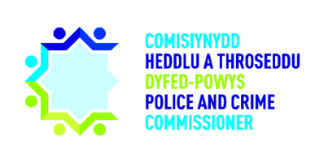 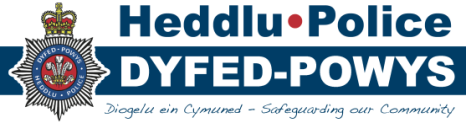 2. Cofnodion Cyfarfodydd Blaenorol Estynnodd y CHTh ei ddiolch i’r Swyddog Staff sy’n gadael, Justin Evans, am ei waith a’i gefnogaeth dros y misoedd diwethaf, a dymunodd yn dda iddo yn ei swydd newydd. 3. Diweddariad y Prif Gwnstabl 3a. Diweddariadau Gweithredol Rhoddodd y PG ddiweddariad ynghylch amrediad o faterion, gan gynnwys cynnydd yn nifer yr achosion o hunanladdiad yn genedlaethol, gwaith heddlu da gan y timoedd plismona bro (sy’n ymgysylltu’n weithredol â thimoedd ymateb), ac arestiadau troseddwyr teithiol sy’n dod â chyffuriau i mewn i Sir Gaerfyrddin. Nodwyd fod rheoliadau COVID-19 yn newid ddydd Llun 6 Gorffennaf, a bod yr heddlu’n ymgysylltu â Llywodraeth Cymru o ran sut i reoli cynnydd o ran teithio a siopau’n agor dros yr wythnosau nesaf. 3b. Diweddariadau Sefydliadol Nodwyd fod dau gwnstabl heddlu wedi’u gwahardd o’u gwaith ar hyn o bryd. Cafodd y PG gyfarfod cadarnhaol gyda Wendy Williams (AHEM) yn ystod yr wythnos flaenorol, a nododd fod yr Heddlu’n parhau i gynnal tystiolaeth o arfer da wrth symud ymlaen.4. Diweddariad CHTh4a. LleolRhoddodd y CHTh ddiweddariad ynglŷn â’i ymgysylltiad â sefydliadau lleol, gan gynnwys cyfarfod gyda’i Ymwelwyr Annibynnol â Dalfeydd a’i Ymwelwyr Lleyg er Lles Anifeiliaid dros Skype i ddiolch iddynt am eu hymrwymiad, yn ogystal â chyfleoedd ymgysylltu rhithwir gyda sefydliadau ym Mhowys yr wythnos flaenorol. Dywedodd y CHTh y byddai cyfarfod y Bwrdd Cyfiawnder Troseddol Lleol yn cael ei gynnal wythnos nesaf.  Dywedodd y CHTh ei fod wedi cynnal cyfarfod o’r Bwrdd Ymgynghorol Comisiynu’r bore hwnnw hefyd, er mwyn sefydlu sut yr oedd gwasanaethau’n addasu er mwyn cefnogi dioddefwyr yn ystod y pandemig COVID-19. Yr oedd wedi’i sicrhau gan yr wybodaeth a rannwyd yn ystod y cyfarfod. 4b. CenedlaetholDywedodd y CHTh ei fod yn parhau i ymgysylltu’n wythnosol â Chomisiynwyr eraill Cymru a chynrychiolwyr Llywodraeth Cymru, yn ogystal â bod yn bresennol mewn trafodaethau am faterion cenedlaethol eraill, gan gynnwys Gwasanaeth Awyr Cenedlaethol yr Heddlu. Cynghorodd y CHTh y Bwrdd y byddai’n trosglwyddo cadeiryddiaeth y cyfarfod Plismona yng Nghymru gyda’r Comisiynwyr eraill a’r pedwar Prif Gwnstabl yng Nghymru i’r CHTh Alun Michael yn ystod yr wythnosau nesaf. 5.  Eitemau Sefydlog 5a. RisgYstyriodd y Bwrdd adroddiad ar y prif bwyntiau mewn perthynas â risgiau sefydliadol, a roddodd ddiweddariad ynghylch y prif risgiau, meysydd risg corfforaethol sydd wedi gwella, a meysydd risg corfforaethol newydd. Roedd yr adroddiad hefyd yn rhoi diweddariad ar y peryglon mewn perthynas â COVID-19. Cyfeiriodd y CA at y perygl o ran Cyfrifiadur Cenedlaethol yr Heddlu, gan ddweud bod yr Heddlu wedi mynd yn fyw yr wythnos honno ar y broses cofnodion dalfa. Nododd fod dal materion ansawdd a materion data, fodd bynnag, roedd y rhain yn cael eu datblygu, a fyddai’n lleihau’r perygl i’r sefydliad ymhen amser. 5b. ADRhoddodd SC ddiweddariad ynghylch nifer o faterion AD, gan gynnwys cynnydd. Nodwyd fod angen i HDP roi diweddariadau misol i’r Swyddfa Gartref ar ei waelodlin, gyda rhifau rhagfynegol ar gyfer swyddogion. Ar hyn o bryd, rhagfynegir y bydd 14 swyddog yn ormod yn erbyn y waelodlin ddiwedd Mawrth 2021. Nodwyd fod nifer o swyddogion yn ymuno â’r heddlu dros yr ychydig fisoedd nesaf, gan gynnwys 24 a fydd yn cael eu derbyn ym mis Medi 2020, a 24 a fydd yn cael eu derbyn ym mis Mawrth 2021. Ymunodd 5 trosglwyddai ym mis Mehefin 2020, a bydd 4 arall yn ymuno ym mis Hydref 2020. Cafwyd trafodaeth mewn perthynas â nifer y swyddogion sy’n lleihau drwy ymddeoliadau ac ymadawiadau. Mae hyn yn adlewyrchu patrwm cenedlaethol oherwydd pryderon dros y dyfodol o ganlyniad i COVID-19. Cam Gweithredu 2484: SC i roi adroddiad diweddaru i’r Bwrdd yn ystod diweddariad nesaf yr adran Adnoddau Dynol yn y Bwrdd Plismona. Holodd CHTh am ymateb yr heddlu i’r protestiadau Mae Bywydau Du o Bwys yn ystod yr wythnosau diwethaf, a holodd pa fath o hyfforddiant fyddai ar gael i staff. Dywedodd IC fod yr heddlu’n gweithio gyda Phrifysgol De Cymru i ymgysylltu â myfyrwyr o gefndiroedd duon a lleiafrifoedd ethnig a deall sut y gallai’r heddlu ddenu mwy o bobl dduon a lleiafrifoedd ethnig. Dywedodd y PG fod y darn hwn o waith wedi bod yn mynd rhagddo ers amser hir, bod yr heddlu wedi ymrwymo i recriwtio mwy o swyddogion o gefndiroedd duon a lleiafrifoedd ethnig, a’u bod nhw wedi ymrwymo i hyn erioed. Dywedodd y PG fod dau swyddog o gefndiroedd duon a lleiafrifoedd ethnig yn ymuno â’r heddlu cyn hir.  Diweddarodd SC y Bwrdd ynghylch recriwtio cwnstabliaid gwirfoddol, gan ddweud bod dros 70 o geisiadau wedi’u derbyn. Bydd cwnstabliaid gwirfoddol newydd yn cael eu derbyn ym mis Hydref. Dywedodd SC fod llawer o waith yn mynd rhagddo gyda Phrifysgol De Cymru mewn perthynas â recriwtio cwnstabliaid gwirfoddol, gyda golwg ar eu cefnogi i ddod yn swyddogion heddlu. Dywedodd SC nad oedd staff wedi bod yn cymryd amser i ffwrdd o’r gwaith gan fod gwyliau wedi’u canslo mewn ymateb i COVID-19, a bod trafodaethau wedi’u cynnal gyda rheolwyr er mwyn sicrhau bod lles staff yn cael ei ystyried mewn perthynas â chymryd amser i ffwrdd o’r gwaith. Byddai Prif Swyddogion yn cyfathrebu hyn yn glir yn un o’r ffilmiau a ddarlledir ar ddyddiau Gwener. Nodwyd mai’r gyfradd ymateb i’r system Proffil Datblygu ac Asesu (DAP) eleni oedd 86% ar 30 Mehefin, sy’n ymateb cadarnhaol o’i gymharu â blynyddoedd blaenorol. Mewn ymateb i’r Wobr Buddsoddwyr Mewn Pobl a dderbyniwyd gan HDP yn 2020, mae trafodaethau’n mynd rhagddynt er mwyn cefnogi gwella parhaus. 5c. CyllidebRhagamcanodd yr adroddiad orwariant net o £620,000 erbyn diwedd y flwyddyn ariannol, gan ystyried COVID-19. Effeithiwyd ar y gyllideb gan gostau ychwanegol a cholledion incwm ym mis Ebrill a mis Mai oherwydd COVID-19, a thybiwyd y byddai’r defnydd o gyfarpar diogelu personol yn parhau fel y mae ar hyn o bryd. Nododd y CA nad yw’r adroddiad yn ystyried trosglwyddiadau o gronfeydd wrth gefn, a dywedodd fod y sefyllfa mewn perthynas â COVID-19 yn esblygu o hyd. Mae’r heddlu’n adrodd yn gyson ar wariant mewn perthynas â COVID-19 ac Ymgyrch Uplift wrth y Swyddfa Gartref.  Nododd y CA arbediad bychan yng nghyflogau’r heddlu a chyflogau staff heddlu, fodd bynnag, disgwylir y bydd gorwariant yn gyffredinol oherwydd gwariant ar gyfarpar diogelu personol a cholledion mewn incwm, sydd gyfystyr â £499,000 hanner ffordd drwy’r flwyddyn gan dybio fod popeth yn dychwelyd i’r drefn arferol ym mis Hydref 2020. Nodwyd fod yr adroddiad hwn yn rhoi’r darlun ariannol hyd at fis Mai, ac y byddai mwy o fanylion ar gael yn adroddiad mis Mehefin. Dywedodd y CA mai’r arian sydd wedi’i arbed eleni hyd yn hyn yw £681,000, gyda’r alldro’n cymryd recriwtio a drefnwyd. Dywedodd y CA fod angen gwneud penderfyniadau mewn perthynas â thanwariant o £1.9 miliwn o’r flwyddyn ariannol flaenorol, ac y byddai hyn, ynghyd ag ariannu cyfalaf, yn cael ei adolygu gan y Grŵp Cynllunio Ariannol Tymor Canolig wythnos nesaf. 6. Ffocws: Diweddariad ynghylch COVID-19 Cychwynnodd trafodaethau gydag adolygiad o nifer yr Hysbysiadau Gorfodi a roddwyd i bobl dduon a lleiafrifoedd ethnig. Dywedodd CT fod trafodaethau’n mynd rhagddynt rhwng y Panel Defnydd Moesegol o Bwerau’r Heddlu yn HDP a’r Panel Sicrhau Ansawdd. Mae cyfarfod o’r Panel Sicrhau Ansawdd wedi’i drefnu ar gyfer mis Gorffennaf, a fydd yn canolbwyntio ar y mater hwn. Y gobaith yw y bydd yn rhoi lefel o sicrwydd mewn perthynas ag ymgysylltu â phobl dduon a phobl o leiafrifoedd ethnig wrth gyflwyno Hysbysiadau Gorfodi. Bydd hyn yn cynnwys adolygiad o ffilm camerâu corff er mwyn sicrhau nad oes rhagfarn anymwybodol. Dywedodd CT fod amryw o arolygon staff wedi’u rhannu er mwyn sefydlu lles ar draws yr heddlu. Mae sesiynau adborth da wedi’u cynnal gan y grŵp cydlynu adfer ar gyfer sefydliadau partner ac awdurdodau lleol. Pwysleisiodd CT fod y gymuned wedi bod yn rhan o lawer o waith ymgysylltu HDP. Dywedodd CT fod HDP yn edrych i symud ymlaen ag arferion gweithio doethach a sicrhau nad yw’r heddlu’n dychwelyd i gynnal busnes fel yr ydoedd cyn y cyfyngiadau symud. Canmolodd CT waith gan yr adrannau TG, AD ac Ystadau er mwyn sicrhau bod nifer fawr o staff yn medru gweithio gartref, a hynny mewn amser byr iawn. Dywedodd CT fod manteision wedi’u gwireddu o ran defnydd gwell o wagle a bod gwaith yn mynd rhagddo gyda’r adran ystadau er mwyn sefydlu cynllun ar gyfer y dyfodol. Dywedodd CT fod yr heddlu’n parhau i fonitro canllawiau Llywodraeth Cymru ar ymbellhau cymdeithasol, a phwysleisiodd bwysigrwydd cymryd cyfrifoldeb er mwyn sicrhau bod aelodau staff yn ddiogel. Cyflwynwyd papur dewisiadau i’r Grŵp Prif Swyddogion er mwyn sefydlu gweledigaeth HDP ar gyfer gweithio yn y dyfodol, a byddai set o baramedrau a phenderfyniadau’n cael eu gwneud mewn perthynas â’r blaengynllun ar gyfer gweithio ystwyth, gweithio hyblyg, TG ac arweinyddiaeth. Canmolodd CT waith rheolwyr o ran sicrhau bod staff yn hapus wrth weithio gartref.  Diolchodd y CHTh CT am y gwaith a wneir gan staff cymorth ledled yr heddlu, yn arbennig yr adran Ystadau a’r adran TG. Tynnodd y CHTh sylw at waith arbennig yr adran AD a’r uned Iechyd Galwedigaethol hefyd. Holodd y CHTh am y prif weithgarwch ers y cyfarfod diwethaf ar 2 Mehefin, a’r cynnydd i’r amserlen ar gyfer gweithredu gweithio doethach. Dywedodd CT fod SC wedi creu papur dewisiadau a fydd yn hysbysu’r adolygiad ar gyfer gweithio ystwyth a gweithio hyblyg. Dywedodd SC fod y gell ddysgu yn HDP wedi ymchwilio i’r hyn y mae sefydliadau eraill yn gwneud mewn perthynas â chynllunio ar gyfer gweithio ystwyth yn y dyfodol, sydd wedi hysbysu cynlluniau ar gyfer HDP. Mae ymgynghoriadau wedi’u cynnal gyda’r Ffederasiwn Heddlu ac UNSAIN er mwyn sicrhau bod lles staff wrth galon cynllunio yn y dyfodol. Dywedodd y PGC fod y gell ddysgu wedi cael cyfarwyddyd i gynnal sganio amgylcheddol er mwyn hysbysu cynllunio. Dywedodd y DBG y dylid ystyried pa olwg mae’r heddlu eisiau dros yr ychydig flynyddoedd nesaf mewn perthynas â gweithio ystwyth. Cam Gweithredu 2485: Rhannu trosolwg o’r papur dewisiadau ar gyfer gweithio ystwyth yn Heddlu Dyfed-Powys yn y dyfodol â Swyddfa’r Comisiynydd. Cyfeiriodd y CHTh at y setiau sgil gwahanol sydd eu hangen gan arweinwyr yn y sefydliad, gan gynnwys gwybodaeth dechnolegol a’r gallu i sicrhau lles staff yn rhithwir. Cafwyd trafodaeth ynghylch nifer o gyfleoedd hyfforddi ar gyfer staff, a fyddai’n cael eu hysbysu gan y profiad o COVID-19. Symudodd y drafodaeth ymlaen at y cynllun adfer. Pwysleisiodd CT y gallai rhai aelodau staff gael trafferth gweithio gartref ac ynysu wrth aelodau staff eraill. Hefyd, pwysleisiodd CT y broblem mewn perthynas â defnyddwyr gwasanaeth, a allai arwain at alw wedi’i ohirio ar wasanaethau wrth i gyfyngiadau godi. Defnyddiwyd Swyddogion Cyswllt Ysgolion fel enghraifft, gan fod y swyddogion hynny wedi’u hadleoli yn ystod y cyfnod cyfyngiadau symud, fodd bynnag, penderfynwyd eu hadfer i’w swydd wrth i ysgolion agor er mwyn sicrhau bod plant sy’n agored i niwed yn derbyn cefnogaeth ychwanegol.  Symudodd CT ymlaen at waith a gyflawnwyd gan y tîm dysgu sefydliadol. Nododd CT fod nifer o themâu sy’n gweithio’n dda wedi’u nodi, ac eraill yr oedd angen gwaith pellach arnynt er mwyn darparu safon uwch. Dywedodd CT fod y Gell Ddysgu Sefydliadol yn ymgysylltu â’r Coleg Plismona a Chyngor Cenedlaethol Prif Swyddogion yr Heddlu er mwyn rhannu arfer da a cheisio cyfleoedd dysgu. Dywedodd CT hefyd bod HDP yn siarad â’r Uned Cyswllt Heddlu’n rheolaidd er mwyn sicrhau ymagwedd gydlynol ar draws heddluoedd Cymru. Mae gwaith ar alw, costau, gwireddu manteision a meysydd y mae angen eu gwella wedi’u cysylltu ag argymhellion gan Arolygiaeth Heddluoedd Ei Mawrhydi (AHEM) i gipio’r gwaith hwnnw o gychwyn y cyfnod cyfyngiadau symud er mwyn sefydlu’r arferion da y gellir eu cyflwyno i’r cam adfer newydd. Dywedodd y CHTh y byddai’n fuddiol cipio’r gweithgarwch fel rhan o Ddatganiad Rheoli’r Heddlu er mwyn dangos tystiolaeth o waith da pellach. Cam Gweithredu 2486: Trefnu cyfarfod arbennig rhwng Prif Swyddogion, SCHTh â’r Tîm Adfer COVID-19 er mwyn trafod y cam adfer.Symudodd y drafodaeth ymlaen at ddiwygio, a sut y bydd HDP yn diffinio ei hun yn y dyfodol. Byddai hyn yn cynnwys y ffordd y mae HDP yn cysylltu â’r cyhoedd, sut all y cyhoedd gysylltu â HDP, a datblygu Strategaeth Hyder er mwyn sicrhau bod y cyhoedd yn hyderus yn ei wasanaeth heddlu, gyda blaenoriaethau clir yn unol â’r Cynllun Heddlu a Throseddu. Anogodd y CHTh cael strategaeth glir a chyson ar gyfer y cyhoedd, a holodd pa un ai a oedd disgwyliadau’r cyhoedd, staff a swyddogion wedi newid yn ystod y cyfnod cyfyngiadau symud. Dywedodd y PG fod gwaith yn mynd rhagddo er mwyn cipio gwahanol safbwyntiau a sefydlu ffordd ymlaen. Awgrymodd y PS ailgynnal peth o’r gweithgarwch ymgynghori a wnaed gan SCHTh ar gyfer yr adolygiad craffu dwys o gyswllt cyntaf fel rhan o’r gwaith hwn.  Cam Gweithredu 2487: Ystyried y Bwrdd Cysylltu Cymunedau i ddatblygiad y Strategaeth Hyder.Rhoddodd y Dirprwy Brif Gwnstabl ddiweddariad ynghylch nifer o brosiectau a gychwynnwyd cyn y cyfnod cyfyngiadau symud, ac sydd wedi’u gohirio ers hynny. Dywedodd y Dirprwy Brif Gwnstabl fod gan HDP grŵp Technoleg sy’n Dod i’r Amlwg yn awr er mwyn adolygu ffyrdd o weithio’n ystwyth. Cynhaliodd y grŵp sesiwn ddarganfod yr wythnos flaenorol. Roedd cyflwyniadau’n cynnwys eitemau ar ddysgu rhithwir a chasglu data, ac mae’r Prif Gwnstabl Cynorthwyol yn awyddus i ddefnyddio rhywfaint o’r dechnoleg i ddatblygu gwaith yn rhithwir yn yr heddlu fel rhan o wella parhaus.  Cafwyd trafodaethau am yr adnoddau sy’n ofynnol ar gyfer cynnal yr adolygiadau sydd angen ar ôl y cyfnod COVID-19. Cydnabu’r Bwrdd y byddai angen clustnodi nifer o aelodau staff ar gyfer y prosiect. 7. Materion i’w TrafodYmddiriedolaeth Coedardd Goffa’r HeddluCyfeiriodd y Bwrdd at lythyr a anfonwyd at bob heddlu mewn perthynas â heddluoedd yn cyfrannu tuag at Gofeb Genedlaethol yr Heddlu yn Swydd Stafford. Yr oedd yr heddlu eisoes wedi cytuno i roi’r £20,000 y gofynnwyd amdano o’r Gyllideb Weithredol. Nododd y CHTh ei fod yn cefnogi hyn. Penderfyniad: Cefnogodd y Comisiynydd benderfyniad i roi £20,000 o Gyllideb Weithredol yr Heddlu i Ymddiriedolaeth Coedardd Goffa’r Heddlu.  Yr Uned Ranbarthol Troseddu Trefnedig Dywedodd y PG fod Uned Ranbarthol nawr mewn grym ar gyfer yr Uned Ranbarthol Troseddu Trefnedig. Dywedodd y CA fod papur yn cael ei baratoi sy’n cynnwys dewisiadau costio ar gyfer yr Uned. Nodwyd mai £160,000 oedd y gofyniad ariannol ar gyfer Tarian, a bod copi o’r costau wedi’i anfon at yr holl Gyfarwyddwyr Ariannol yng Nghymru. Cytunwyd y dylid adolygu’r papur drwy drefniadau llywodraethu ar y cyd.  Cam Gweithredu 2488: Adolygu papur costio’r Uned Ranbarthol Troseddu Trefnedig drwy drefniadau Llywodraethu Cydweithredol.Ymgyrch AidantDywedodd AE fod Ymgyrch Aidant yn cael ei chynnal sawl gwaith y flwyddyn o dan y faner Caethwasiaeth Modern. Mae’r ymgyrch arbennig hon yn cael ei harwain gan yr Asiantaeth Troseddu Cenedlaethol, gyda ffocws ar waith dan orfod yn dilyn pryderon fod pobl yn cael eu recriwtio, ac o bosibl eu camfanteisio. Nodwyd fod HDP a heddluoedd eraill yn gweithio gyda chymunedau gwledig er mwyn codi ymwybyddiaeth o gamfanteisio a chaethwasiaeth modern mewn ffatrïoedd cig ac amaethyddiaeth. Rhoddodd AE ddatganiad i’r wasg i’r Bwrdd, a oedd wedi’i rannu ar lwyfan cyfryngau cymdeithasol HDP, a nododd fod miloedd wedi ymateb i’r wybodaeth ers i’r datganiad gael ei gyhoeddi’r bore hwnnw. Nodwyd fod timoedd plismona bro a thimoedd gwledig wedi ymateb i gynnwys y datganiad i’r wasg, a bod llythyr wedi’i anfon at sefydliadau megis Undeb Cenedlaethol yr Amaethwyr, Undeb Amaethwyr Cymru, milfeddygon, ffariers a ffermwyr i godi ymwybyddiaeth o gaethwasiaeth modern ac annog pobl i roi gwybodaeth i’r heddlu os oes ganddynt bryderon mewn perthynas â chamfanteisio. Nodwyd fod taflenni cyfathrebu ar gyfer sefydliadau wedi’u cyhoeddi mewn amryw o ieithoedd er mwyn cyrraedd amrywiaeth eang o unigolion. Nodwyd fod digwyddiad amlasiantaeth yn cael ei drefnu yn Sir Benfro fis Gorffennaf er mwyn ymgysylltu â chasglwyr cocos a sicrhau nad ydynt yn cael eu camfanteisio. ch. Cynllun Dargyfeirio TroseddwyrCychwynnodd y cynllun ym mis Tachwedd 2019, a cheisiodd y CC farn y Bwrdd ar sut yr oedd y cynllun yn mynd rhagddo gyda’r heddlu. Dywedodd y CC fod y cynllun wedi gweld ymgysylltu da gyda defnyddwyr gwasanaeth a bod adborth cadarnhaol wedi’i dderbyn gan reolwr gwasanaeth Pobl y bore hwnnw. Ar hyn o bryd, mae 468 wedi cymryd rhan yn y cynllun - 172 yn Sir Gaerfyrddin, 58 yng Ngheredigion, 120 yn Sir Benfro, a 118 ym Mhowys. Nodwyd fod gwybodaeth yn cael ei rhoi i gyfarfodydd yr Uned Reoli Sylfaenol i’w hysbysu am weithgarwch y cynllun yn eu hardal.  Dywedodd y CHTh ei fod yn fodlon â lefel yr ymgysylltu gyda defnyddwyr gwasanaeth. Ceisiodd y CHTh sicrwydd gan Brif Swyddogion fod yr heddlu’n cymryd y cyfle i ddefnyddio’r gwasanaeth. Mynegodd y CHTh rwystredigaeth ei fod yn ymddangos bod y nifer sy’n manteisio ar y cynllun yn cael ei arwain gan swyddogion unigol yn hytrach na’i fod yn cael ei ddefnyddio’n eang ar draws yr heddlu. Dywedodd y PGC y byddai’n datblygu’r pwynt hwn gyda swyddogion er mwyn gwella nifer y bobl sy’n defnyddio’r cynllun.   Cam Gweithredu 2489: Y CC i adolygu gwaith dargyfeirio troseddwyr heddluoedd eraill i ddysgu am arfer gorau a chyfleoedd posibl i gydweithio â heddluoedd eraill.Papur opsiynau’r Cynllun Ymwelwyr Annibynnol â Dalfeydd Ystyriodd y Bwrdd yr adroddiad a gyflwynwyd mewn perthynas â’r Cynllun Ymwelwyr Annibynnol â Dalfeydd yn ystod COVID-19, a argymhellodd y dylid gofyn i aelodau’r cynllun ymgysylltu â charcharorion dros y ffôn ac yn rhithwir er mwyn cynnal y gwiriadau lles gofynnol. Datblygwyd y dewis mewn ymgynghoriad ag arweinwyr dalfeydd yr heddlu a thrwy adolygu arfer gorau mewn mannau eraill, ac ystyrir ei bod yn ffordd synhwyrol o ryddhau ein dyletswyddau statudol, ac ar yr un pryd, sicrhau iechyd a diogelwch ein hymwelwyr annibynnol â dalfeydd a bod amgylchedd sensitif y ddalfa’n cael ei ddiogelu. Nododd prif swyddogion eu bod yn awyddus i ymwelwyr annibynnol â dalfeydd ymgysylltu drwy Skype hefyd lle bo’n bosibl, er mwyn galluogi ymwelwyr a charcharorion weld ei gilydd wrth gynnal trafodaethau. Cytunwyd hefyd y byddai cofnodion dalfa dal yn cael eu hap samplu bob pythefnos. Cydnabu fod yr ymagwedd hon yn gweithio’n dda ar hyn o bryd o ran cynnal yr ymagwedd adolygu cofnodion dalfa a oedd wedi cychwyn fel rhan o’r Cynllun Peilot Ymwelwyr Annibynnol â Dalfeydd. Mae’r dull hwn wedi galluogi SCHTh i adolygu meysydd allweddol a allai gael eu heffeithio gan COVID-19, megis darpariaeth Oedolion Priodol, Cyfreithwyr ac Ymarferwyr Gofal Iechyd. Hefyd, y mae wedi rhoi sicrwydd bod y rhai sydd yn agored i niwed (megis pobl ifainc neu’r rhai sydd â chyflyrau iechyd meddwl) wedi derbyn cefnogaeth briodol. Ni fyddai’r agweddau hyn o’r ddalfa o reidrwydd wedi’u nodi wrth i ymwelwyr annibynnol â’r ddalfa ymweld â charcharorion neu eu galw. Diolchodd CHTh i’w Swyddfa, ac yn arbennig Caryl Bond am ei gwaith mewn perthynas â’r cynllun Ymwelwyr Annibynnol â Dalfeydd.  Penderfyniad: Cyflwyno system lle y byddai Ymwelwyr Annibynnol â Dalfeydd yn ymgysylltu â charcharorion dros y ffôn / Skype a pharhau i hap samplu cofnodion dalfa bob yn ail wythnos.Argymhelliad Cam 3 Sefydliad Brenhinol Penseiri Prydain Ystadau Llanelli Dywedodd y CY fod cyfarfod y Grŵp Adeiladu Cyfalaf wedi’i gynnal wythnos diwethaf er mwyn trafod yr argymhellion gan y tirfesurwyr ar gyfer adeilad Llanelli mewn perthynas â’r cynnig o ran cost yr adeilad yn fanwl. Defnyddiwyd y cyfarfod i grynhoi’r tri dewis dan ystyriaeth (dewisiadau a, b ac c). Dewis a oedd cadw’r cynllun presennol am gost wedi’i fireinio o £16.7 miliwn. Dewis b oedd cynnal gwerthusiad llawn dros 11 wythnos am gost ychwanegol o £172,000 a dod â’r gost lawr i tua £16 miliwn. Dewis C oedd ailddylunio’r adeilad am £14.2 miliwn a gwneud newidiadau sylfaenol i leoliad a maint yr adeilad. Argymhelliad y cyfarfod oedd bwrw ymlaen â chyfuniad o ddewis a a dewis b. Y rheswm am hyn yw bod y briff gwreiddiol yn gryf, fodd bynnag, roedd angen ystyried ambell elfen, gan gynnwys y ffaith bod Ymddiriedolaeth Gwasanaeth Ambiwlans Cymru wedi tynnu’n ôl o’r prosiect. Dywedodd RH ei fod wedi trafod y model gweithredu gydag IC yr wythnos flaenorol, gan sefydlu bod angen i’r adeilad ddarparu ar gyfer 17 unigolyn a fydd yn gweithio yn yr adeilad ar unrhyw adeg. Dangosodd gwaith galw a gynhaliwyd ar y prosiect y byddai cynnydd posibl yn nifer y swyddogion yn arwain at fwy o unigolion yn gweithio ar unrhyw adeg, yn ogystal â swyddogion ychwanegol, sydd ar hyn o bryd yn gweithio yn Rhydaman, yn symud i Lanelli, a nifer o aelodau staff eraill o amrywiaeth o adrannau. Teimlwyd bod y cynllun presennol ar gyfer yr adeilad yn bwrpasol ar gyfer y niferoedd hynny, ac y byddai’n lleihau ôl troed carbon swyddogion sy’n teithio o Lanelli i weithio yn Rhydaman. Nodwyd y gellid defnyddio llawr uchaf adeilad Rhydaman ar gyfer dibenion gweithio ystwyth pe bai swyddogion yn cael eu symud o Rydaman. Dywedodd RH y gallai’r tîm plismona bro aros yn yr orsaf yn Llanelli gyda’r adeilad newydd a chynnal eu patrolau yn Llanelli a’r cyffiniau. Wrth ddod â’i gyflwyniad i ben, awgrymodd RH i’r Bwrdd gymeradwyo parhau â’r gwaith adeiladu fel yr amlinellir yn y cynlluniau gwreiddiol. Diolchodd y CHTh y CY a RH am eu gwaith dyfal ar y prosiect dros y misoedd diwethaf. Holodd y PSA am y cyfleoedd ar gyfer rhesymoli’r ôl troed ystadau yn Llanelli a’r cyffiniau. Soniodd am bwysigrwydd parhau â pheirianneg gwerth a thynnodd sylw at y perygl o gwmpas agwedd ariannol y prosiect.  Penderfyniad: Mewn cytundeb â’r Prif Gwnstabl, cymeradwyodd y Comisiynydd gynnig i barhau â Dewis A1 mewn perthynas â Phrosiect Adeiladu Dalfa Llanelli. Cytunodd y Comisiynydd i barhau â’r cynllun presennol ond gyda dealltwriaeth y byddai cyfanswm diwygiedig o ganlyniad i’r beirianneg gwerth ac unrhyw arbedion a nodwyd. Cyflawnir hyn wrth i’r prosiect fynd rhagddo drwy gam 3 Sefydliad Brenhinol Penseiri Prydain.  Cafwyd trafodaeth fer ynglŷn ag effaith yr Ambiwlans Awyr ar yr adeilad, a dywedodd y CY y byddai parti annibynnol yn dod i adolygu’r mater.  8. Unrhyw Fusnes Arall Cafwyd trafodaeth fer ynglŷn ag adroddiad AHEM ar gyflwr plismona, sy’n nodi arfer da o fewn Partneriaeth Brysbennu’r Heddlu. Cytunwyd y dylai’r heddlu gyfathrebu’n gadarnhaol ynglŷn â’r adroddiad. Cam Gweithredu 2490: Tîm Cyfathrebu’r Heddlu  i ystyried cyhoeddi stori newyddion da am adroddiad Cyflwr Plismona AHEM.  Aelodau:Dafydd Llywelyn, Comisiynydd yr Heddlu a Throseddu (CHTh)Y Prif Gwnstabl Mark Collins (PG)Y Dirprwy Brif Gwnstabl Claire Parmenter, HDP (DBG)Y Prif Gwnstabl Cynorthwyol Emma Ackland, HDP (PGC)Carys Morgans, Pennaeth Staff, SCHTh (PS)Beverley Peatling, Prif Swyddog Ariannol, SCHTh (PSA)Y Cyfarwyddwr Ariannol Edwin Harries, HDP (CA)Hefyd yn Bresennol:Y Prif Arolygydd Richard Hopkin, HDP (RH)Y Cyfarwyddwr Ystadau Heddwyn Thomas, SCHTh (CY)Yr Uwch-arolygydd Craig Templeton, HDP (CT)Steve Cadenne (SC)Yr Uwch-arolygydd Ifan Charles (IC)Alison Perry, SCHTh (CC)Y Ditectif Brif Arolygydd Anthony Evans (AE)Yr Arolygydd Justin Evans, HDP (JE)Y Rhingyll Dros Dro Tanya Grey, Staff, HDP (TG)Mair Harries, Swyddog Cymorth Gweithredol, SCHTh (MH)Ymddiheuriadau:CRYNODEB O’R CAMAU GWEITHREDU O GYFARFOD 02/06/2020CRYNODEB O’R CAMAU GWEITHREDU O GYFARFOD 02/06/2020CRYNODEB O’R CAMAU GWEITHREDU O GYFARFOD 02/06/2020Rhif Cam GweithreduCrynodeb o’r Cam GweithreduCyfrifoldebPB 2480Aelodau'r Bwrdd i ddarparu eu diwygiadau i gofnodion 23 Ebrill i MH cyn gynted ag y bo modd er mwyn cyfieithu a chyhoeddi'r ddogfen.PawbPB 2481Yr heddlu i roi mwy o wybodaeth i'r CHTh ar nifer yr unigolion o gymunedau pobl dduon a lleiafrifoedd ethnig y rhoddwyd hysbysiadau cosb benodedig iddynt gan HDP.Yr HeddluPB 2482Darparu adroddiad sefyllfa gan gynnwys cynllun adfer yr Heddlu i'r CHTh erbyn y Bwrdd Plismona nesaf ar 2 Gorffennaf.PGCPB 2483MH i gylchredeg llythyr y CHTh ynghylch ei bryderon am Wasanaeth Awyr Cenedlaethol yr Heddlu i'r 4 Prif Gwnstabl a’r 3 Comisiynydd arall yng Nghymru. MHRhif y PenderfyniadCrynodeb o’r Penderfyniad PB T2 123Cyflwyno system lle y byddai Ymwelwyr Annibynnol â Dalfeydd yn ymgysylltu â charcharorion dros y ffôn / Skype a pharhau i hap samplu cofnodion dalfa bob pythefnos. PB T2 124Cefnogodd y Comisiynydd benderfyniad i roi £20,000 o Gyllideb Weithredol yr Heddlu i Ymddiriedolaeth Coedardd Goffa’r Heddlu.  PB T2 125Mewn cytundeb â’r Prif Gwnstabl, cymeradwyodd y Comisiynydd gynnig i barhau â Dewis A1 mewn perthynas â Phrosiect Adeiladu Dalfa Llanelli. Cytunodd y Comisiynydd i barhau â’r cynllun presennol ond gyda dealltwriaeth y byddai cyfanswm diwygiedig o ganlyniad i’r beirianneg gwerth ac unrhyw arbedion a nodwyd. Cyflawnir hyn wrth i’r prosiect fynd rhagddo drwy gam 3 Sefydliad Brenhinol Penseiri Prydain.  CRYNODEB O’R CAMAU GWEITHREDU O GYFARFOD 02/07/2020CRYNODEB O’R CAMAU GWEITHREDU O GYFARFOD 02/07/2020CRYNODEB O’R CAMAU GWEITHREDU O GYFARFOD 02/07/2020Rhif y Cam GweithreduCrynodeb o’r Cam GweithreduI’w symud yn ei flaen ganPB 2384SC i roi adroddiad diweddaru i’r Bwrdd yn ystod diweddariad nesaf yr adran Adnoddau Dynol yn y Bwrdd Plismona. SCPB 2385Rhannu trosolwg o’r papur dewisiadau ar gyfer gweithio ystwyth yn Heddlu Dyfed-Powys yn y dyfodol â Swyddfa’r Comisiynydd. CAPB 2386Trefnu cyfarfod arbennig rhwng Prif Swyddogion, SCHTh â’r Tîm Adfer COVID-19 er mwyn trafod y cam adfer.Swyddog Staff PB 2387Ystyried y Bwrdd Cysylltu Cymunedau i ddatblygiad y Strategaeth Hyder. SCPB 2388Adolygu papur costio’r Uned Ranbarthol Troseddu Trefnedig drwy drefniadau Llywodraethu Cydweithredol. CAPB 2389Y CC i adolygu gwaith dargyfeirio troseddwyr heddluoedd eraill i ddysgu am arfer gorau a chyfleoedd posibl i gydweithio â heddluoedd eraill. CCPB 2390Tîm Cyfathrebu’r Heddlu  i ystyried cyhoeddi stori newyddion da am adroddiad Cyflwr Plismona AHEM.  Tîm Cyfathrebu’r Heddlu